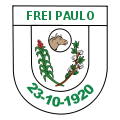 CARTA DE SERVIÇOS DA CÂMARA MUNICIPAL DE FREI PAULO, SERGIPEPrezado(a) Cidadão(ã),A Câmara Municipal de Frei Paulo, Sergipe, tem o compromisso de servir a comunidade de forma eficiente, transparente e participativa. Com o intuito de facilitar o acesso aos serviços disponibilizados por esta Casa Legislativa, apresentamos a Carta de Serviços, onde você encontrará informações detalhadas sobre os serviços oferecidos, bem como os procedimentos necessários para utilizá-los.1. Sessões Plenárias:Descrição: As sessões plenárias são reuniões abertas ao público, realizadas pelos vereadores, para discussão e votação de projetos de lei, requerimentos, moções e demais assuntos de interesse do município.Procedimento: Comparecer à Câmara Municipal nos dias e horários das sessões plenárias, conforme divulgado no site oficial ou nos meios de comunicação do município.2. Atendimento ao Cidadão:Descrição: O atendimento ao cidadão é um serviço que visa esclarecer dúvidas, receber sugestões, reclamações e denúncias relacionadas às atividades da Câmara Municipal.Procedimento: Comparecer à Câmara Municipal no horário de expediente ou entrar em contato pelos canais de comunicação disponibilizados (telefone, e-mail, site oficial).3. Consulta de Leis e Projetos:Descrição: Possibilidade de consulta às leis municipais vigentes e aos projetos de lei em tramitação na Câmara Municipal.Procedimento: Acessar o site oficial da Câmara Municipal de Frei Paulo ou solicitar o acesso aos documentos na Secretaria Legislativa.4. Ouvidoria Legislativa:Descrição: A Ouvidoria Legislativa é um canal de comunicação destinado a receber denúncias, sugestões, elogios e reclamações relacionadas às atividades da Câmara Municipal.Procedimento: Entrar em contato com a Ouvidoria Legislativa por telefone, e-mail ou pessoalmente na Câmara Municipal.5. Acesso à Informação:Descrição: Garantir o acesso à informação pública, conforme previsto na Lei de Acesso à Informação (Lei nº 12.527/2011).Procedimento: Solicitar as informações desejadas por meio dos canais de comunicação disponibilizados (telefone, e-mail, site oficial).6. Transparência:Descrição: Disponibilização de informações sobre a gestão administrativa e financeira da Câmara Municipal.Procedimento: Acessar o Portal da Transparência da Câmara Municipal de Frei Paulo, disponível no site oficial.7. Agendamento de Reuniões com Vereadores:Descrição: Possibilidade de agendar reuniões com vereadores para tratar de assuntos específicos.Procedimento: Entrar em contato com a Secretaria Legislativa para solicitar o agendamento.8. Informações sobre Vereadores e Legislaturas:Descrição: Disponibilização de informações sobre os vereadores em exercício e as legislaturas anteriores.Procedimento: Acessar o site oficial da Câmara Municipal ou solicitar as informações na Secretaria Legislativa.Estamos empenhados em prestar serviços de qualidade à população de Frei Paulo. Caso tenha alguma sugestão ou crítica para melhorarmos nossos serviços, por favor, entre em contato conosco.Atenciosamente,[Câmara Municipal de Frei Paulo, Sergipe]